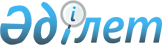 О внесении изменения в постановление акимата Акмолинской области от 19 февраля 2015 года № А-2/66 "Об утверждении положения о государственном учреждении "Управление сельского хозяйства Акмолинской области"
					
			Утративший силу
			
			
		
					Постановление акимата Акмолинской области от 29 января 2016 года № А-2/42. Зарегистрировано Департаментом юстиции Акмолинской области 4 марта 2016 года № 5275. Утратило силу постановлением акимата Акмолинской области от 17 мая 2016 года № А-6/219      Сноска. Утратило силу постановлением акимата Акмолинской области от 17.05.2016 № А-6/219 (вводится в действие со дня подписания).

      Примечание РЦПИ.

      В тексте документа сохранена пунктуация и орфография оригинала.

      В соответствии с Законом Республики Казахстан от 23 января 2001 года "О местном государственном управлении и самоуправлении в Республики Казахстан", акимат Акмолинской области ПОСТАНОВЛЯЕТ:

      1. Внести в постановление акимата Акмолинской области "Об утверждении положения о государственном учреждении "Управление сельского хозяйства Акмолинской области" от 19 февраля 2015 года № А-2/66 (зарегистрировано в Реестре государственной регистрации нормативных правовых актов № 4715, опубликовано 10 апреля 2015 года в информационно-правовой системе "Әділет") следующее изменение:

      в положении о государственном учреждении "Управление сельского хозяйства Акмолинской области", утвержденным указанным постановлением:

      пункт 15 изложить в новой редакции:

      "15. Функции:

      1) разработка предложений по государственной поддержке субъектов агропромышленного комплекса в соответствии с Законом Республики Казахстан "О государственном регулировании развития агропромышленного комплекса и сельских территорий" и нормативными правовыми актами в данной сфере;

      2) осуществление государственной технической инспекции в области развития агропромышленного комплекса;

      3) организация региональных выставок, ярмарок по ассортименту выпускаемой продукции;

      4) проведение конкурса "Лучший по профессии в агропромышленном комплексе";

      5) проведение мониторинга состояния продовольственной безопасности и рынков продукции агропромышленного комплекса;

      6) разработка и реализация мероприятий по распространению и внедрению инновационного опыта в области агропромышленного комплекса;

      7) подготовка проекта постановления об утверждении правил организации отбора инновационных проектов в области агропромышленного комплекса;

      8) обеспечение строительства, содержания и реконструкции государственных пунктов искусственного осеменения сельскохозяйственных животных, заготовки животноводческой продукции и сырья, убойных площадок (площадок по убою сельскохозяйственных животных), специальных хранилищ (могильников) пестицидов, ядохимикатов и тары из-под них;

      9) организация приобретения, содержания высококлассных племенных животных и выращивания ремонтного молодняка для расширенного воспроизводства;

      10) обеспечение удешевления стоимости семян первой, второй и третьей репродукций, реализованных отечественным сельскохозяйственным товаропроизводителям;

      11) обеспечение проведения мероприятий по борьбе с вредными организмами в соответствии с перечнем и порядком, определяемыми Правительством Республики Казахстан;

      12) возмещение части комиссии при гарантировании займов и части страховых премий при страховании займов субъектов агропромышленного комплекса;

      13) возмещение части расходов, понесенных субъектом агропромышленного комплекса при инвестиционных вложениях;

      14) субсидирование затрат перерабатывающих предприятий на закуп сельскохозяйственной продукции для производства продуктов ее глубокой переработки;

      15) разработка мероприятий по:

      привлечению инвестиций и кредитов банков второго уровня в отрасли агропромышленного комплекса;

      созданию условий для становления и развития конкурентоспособных производств, их модернизации и переходу на международные системы менеджмента качества;

      созданию условий для роста специализированных животноводческих хозяйств;

      16) формирование перечня приоритетных местных бюджетных инвестиционных проектов по развитию агропромышленного комплекса, финансируемых за счет бюджетных средств;

      17) создание условий для функционирования и развития информационно-маркетинговой системы агропромышленного комплекса;

      18) изучение ситуации на внутреннем и внешнем продовольственных рынках и обеспечение доступа к соответствующей информации субъектов агропромышленного комплекса;

      19) предоставление информации о состоянии и развитии агропромышленного комплекса в уполномоченные государственные органы по вопросам развития агропромышленного комплекса;

      20) осуществление мониторинга деятельности заготовительных организаций в сфере агропромышленного комплекса;

      21) проведение аккредитации заготовительных организаций в сфере агропромышленного комплекса;

      22) субсидирование заготовительным организациям в сфере агропромышленного комплекса суммы налога на добавленную стоимость, уплаченного в бюджет, в пределах исчисленного налога на добавленную стоимость;

      23) размещение на собственном интернет-ресурсе перечня заготовительных организаций в сфере агропромышленного комплекса в порядке и сроки, установленные уполномоченным органом в области развития агропромышленного комплекса;

      24) лицензирование деятельности по оказанию услуг по складской деятельности с выдачей зерновых расписок;

      25) оптимизация структуры зернового производства с учетом природно-климатических условий и рыночной конъюнктуры, совершенствование и внедрение новых прогрессивных технологий производства, хранения и реализации зерна;

      26) осуществление удешевления отечественным сельскохозяйственным товаропроизводителям стоимости минеральных удобрений, протравителей семян и гербицидов в соответствии с бюджетными программами;

      27) принятие необходимых мер по своевременному обеспечению потребностей внутреннего рынка в нефтепродуктах;

      28) принятие мер по созданию в области конкурентной среды по оказанию услуг по подтверждению соответствия в области технического регулирования;

      29) контроль за хлебоприемными предприятиями, включающий:

      ежегодное обследование хлебоприемных предприятий на предмет готовности к приему зерна нового урожая в соответствии с утвержденными графиками;

      оформление актов обследований хлебоприемных предприятий;

      30) приостановление действия лицензии на право осуществления деятельности по оказанию услуг по складской деятельности с выдачей зерновых расписок в целом или в части осуществления отдельных операций на срок до шести месяцев в порядке, предусмотренном законодательством Республики Казахстан об административных правонарушениях;

      31) контроль за соблюдением хлебоприемными предприятиями правил: ведения количественно-качественного учета зерна; хранения зерна; выдачи, обращения и погашения зерновых расписок в соответствии с Предпринимательским кодексом Республики Казахстан;

      32) выдача предписаний о нарушении законодательства Республики Казахстан о зерне, рассмотрение дел об административных правонарушениях в соответствии с законодательством Республики Казахстан об административных правонарушениях;

      33) осуществление мониторинга зернового рынка в пределах области;

      34) государственный контроль безопасности и качества зерна;

      35) наложение запрета на отгрузку любым видом транспорта зерна с хлебоприемного предприятия при наличии оснований, предусмотренных пунктом 2 статьи 28 Закона Республики Казахстан "О зерне";

      36) инспектирование (проверка) деятельности хлебоприемных предприятий на предмет соблюдения требований по ведению количественно-качественного учета и обеспечению сохранности зерна в соответствии с данными реестра зерновых расписок;

      37) подача в суд заявления о введении и досрочном завершении временного управления хлебоприемным предприятием;

      38) проверка фактического наличия и качества зерна у участников зернового рынка и соответствия его отчетным данным;

      39) контроль количественно-качественного состояния зерна;

      40) направление держателям зерновых расписок уведомления о представлении кандидатур для включения в состав комиссии по временному управлению хлебоприемным предприятием;

      41) внесение предложения в местный исполнительный орган области о приостановлении действия и (или) лишении лицензии на право осуществления деятельности по оказанию услуг по складской деятельности с выдачей зерновых расписок;

      42) внесение предложений по введению временного управления хлебоприемным предприятием;

      43) осуществление государственного контроля в области семеноводства;

      44) внесение на рассмотрение в уполномоченный орган предложений по объемам производства и реализации элитно-семеноводческими хозяйствами элитных семян;

      45) проведение аттестации субъектов семеноводства и лабораторий по экспертизе качества семян с выдачей соответствующего свидетельства в порядке, определяемом уполномоченным органом;

      46) ведение государственного электронного реестра разрешений и уведомлений;

      47) составление балансов семян по области;

      48) обеспечение предоставления в уполномоченный орган в сфере сельского хозяйства необходимой информации в области семеноводства сельскохозяйственных культур;

      49) содействие в пределах своей компетенции формированию сельскохозяйственными товаропроизводителями страховых и переходящих фондов семян;

      50) внесение предложений по схемам и методам ведения первичного, элитного семеноводства и массового размножения семян сельскохозяйственных культур;

      51) осуществление контроля за исполнением порядка осуществления сортового и семенного контроля, проведения апробации сортовых посевов, грунтовой оценки, лабораторных сортовых испытаний, экспертизы качества семян;

      52) внесение предложения по установлению предельной цены реализации на подлежащие субсидированию семена в пределах квот, определяемых в соответствии с подпунктом 12) статьи 6-1 Закона Республики Казахстан "О семеноводстве";

      53) внесение предложения по определению ежегодных квот по каждому виду семян, подлежащих субсидированию:

      по оригинальным семенам – для каждого аттестованного субъекта в области семеноводства;

      по элитным семенам – для каждой административно-территориальной единицы;

      54) контролирование целевого использования просубсидированных оригинальных и элитных семян;

      55) организация подготовки и повышения квалификации кадров апробаторов и семенных экспертов;

      56) осуществление контроля за соблюдением нормативных правовых актов по проведению экспертизы сортовых и посевных качеств семян сельскохозяйственных растений;

      57) на основании предложения государственного инспектора по семеноводству приостановление:

      действий свидетельства об аттестации, удостоверяющего право субъекта на осуществление деятельности в области семеноводства;

      деятельности по проведению экспертизы сортовых и посевных качеств семян;

      58) организация работ по обезвреживанию пестицидов (ядохимикатов) по согласованию с уполномоченными государственными органами в области охраны окружающей среды и здравоохранения;

      59) строительство, содержание и поддержание в надлежащем состоянии специальных хранилищ (могильников);

      60) лицензирование деятельности по:

      производству (формуляции) пестицидов (ядохимикатов);

      реализации пестицидов (ядохимикатов);

      применению пестицидов (ядохимикатов) аэрозольным и фумигационным способами;

      61) ведение учета распространения карантинных объектов и представление информации уполномоченному органу и заинтересованным лицам;

      62) на объектах государственного контроля и надзора в области карантина растений организация проведения мероприятий по карантину растений физическими и юридическими лицами – владельцами этих объектов, а также органами государственного управления;

      63) внесение предложения об установлении карантинной зоны с введением карантинного режима или его отмене на соответствующих территориях по представлению уполномоченного органа;

      64) осуществление государственного контроля за соблюдением законодательства Республики Казахстан в области растениеводства;

      65) осуществление контроля за деятельностью агента, общества, соблюдением ими законодательства Республики Казахстан об обязательном страховании в растениеводстве;

      66) рассмотрение дел об уклонении от заключения договоров обязательного страхования страхователями и несоблюдении обществом требований законодательства Республики Казахстан о взаимном страховании и Закона Республики Казахстан "Об обязательном страховании в растениеводстве";

      67) запрашивание и получение от страхователя, страховщика, агента и общества информации и документов, необходимых для осуществления им своих контрольных функций;

      68) подготовка проекта постановления об установлении форм и сроков предоставления страхователем, страховщиком, агентом и обществом информации и документов, необходимых для осуществления им контрольных функций;

      69) ведение и издание государственного регистра племенных животных;

      70) распределение с учетом предложений республиканских палат по породам крупного рогатого скота и иных общественных объединений, осуществляющих деятельность в области животноводства, субсидии на племенную продукцию (материал) в пределах бюджетных средств, предусмотренных на указанные цели;

      71) ведение учета данных в области племенного животноводства по утвержденным формам;

      72) обобщение данных о бонитировке и информирование заинтересованных лиц о ее результатах в целях стимулирования эффективного использования высокоценных племенных животных;

      73) осуществление субсидирования мероприятий, направленных на сохранение и восстановление генофонда племенных животных, в том числе пород с ограниченным генофондом;

      74) контроль за развитием и охраной пчеловодства на территории области;

      75) координация селекционно-племенной работы и организация государственной поддержки племенного дела в пчеловодстве в соответствии с законодательством Республики Казахстан о племенном животноводстве;

      76) оказание государственных услуг;

      77) разработка предложений и осуществление мероприятий по государственной поддержке сельскохозяйственных кооперативов в соответствии с законодательством Республики Казахстан;

      78) разработка и реализация мероприятий по распространению и внедрению опыта создания и деятельности сельскохозяйственных кооперативов;

      79) разработка мероприятий по привлечению инвестиций и кредитов финансовых организаций для развития сельскохозяйственной кооперации, а также созданию условий для становления и развития конкурентоспособных производств, их модернизации и переходу на международные системы менеджмента качества;

      80) создание условий для функционирования и развития информационно-маркетинговой системы сельскохозяйственной кооперации.".

      2. Утвердить прилагаемый текст вносимого изменения в положение о государственном учреждении "Управление сельского хозяйства Акмолинской области".

      3. Государственному учреждению "Управление сельского хозяйства Акмолинской области" обеспечить извещение органов юстиции о внесенном изменении в порядке и сроки, установленные законодательством Республики Казахстан.

      4. Контроль за исполнением настоящего постановления возложить на первого заместителя акима Акмолинской области Отарова К.М.

      5. Настоящее постановление акимата области вступает в силу со дня государственной регистрации в Департаменте юстиции Акмолинской области и вводится в действие со дня официального опубликования.

 Текст вносимого изменения в положение о государственном учреждении
"Управление сельского хозяйства Акмолинской области"      пункт 15 изложить в новой редакции:

      "15. Функции:

      1) разработка предложений по государственной поддержке субъектов агропромышленного комплекса в соответствии с Законом Республики Казахстан "О государственном регулировании развития агропромышленного комплекса и сельских территорий" и нормативными правовыми актами в данной сфере;

      2) осуществление государственной технической инспекции в области развития агропромышленного комплекса;

      3) организация региональных выставок, ярмарок по ассортименту выпускаемой продукции;

      4) проведение конкурса "Лучший по профессии в агропромышленном комплексе";

      5) проведение мониторинга состояния продовольственной безопасности и рынков продукции агропромышленного комплекса;

      6) разработка и реализация мероприятий по распространению и внедрению инновационного опыта в области агропромышленного комплекса;

      7) подготовка проекта постановления об утверждении правил организации отбора инновационных проектов в области агропромышленного комплекса;

      8) обеспечение строительства, содержания и реконструкции государственных пунктов искусственного осеменения сельскохозяйственных животных, заготовки животноводческой продукции и сырья, убойных площадок (площадок по убою сельскохозяйственных животных), специальных хранилищ (могильников) пестицидов, ядохимикатов и тары из-под них;

      9) организация приобретения, содержания высококлассных племенных животных и выращивания ремонтного молодняка для расширенного воспроизводства;

      10) обеспечение удешевления стоимости семян первой, второй и третьей репродукций, реализованных отечественным сельскохозяйственным товаропроизводителям;

      11) обеспечение проведения мероприятий по борьбе с вредными организмами в соответствии с перечнем и порядком, определяемыми Правительством Республики Казахстан;

      12) возмещение части комиссии при гарантировании займов и части страховых премий при страховании займов субъектов агропромышленного комплекса;

      13) возмещение части расходов, понесенных субъектом агропромышленного комплекса при инвестиционных вложениях;

      14) субсидирование затрат перерабатывающих предприятий на закуп сельскохозяйственной продукции для производства продуктов ее глубокой переработки;

      15) разработка мероприятий по:

      привлечению инвестиций и кредитов банков второго уровня в отрасли агропромышленного комплекса;

      созданию условий для становления и развития конкурентоспособных производств, их модернизации и переходу на международные системы менеджмента качества;

      созданию условий для роста специализированных животноводческих хозяйств;

      16) формирование перечня приоритетных местных бюджетных инвестиционных проектов по развитию агропромышленного комплекса, финансируемых за счет бюджетных средств;

      17) создание условий для функционирования и развития информационно-маркетинговой системы агропромышленного комплекса;

      18) изучение ситуации на внутреннем и внешнем продовольственных рынках и обеспечение доступа к соответствующей информации субъектов агропромышленного комплекса;

      19) предоставление информации о состоянии и развитии агропромышленного комплекса в уполномоченные государственные органы по вопросам развития агропромышленного комплекса;

      20) осуществление мониторинга деятельности заготовительных организаций в сфере агропромышленного комплекса;

      21) проведение аккредитации заготовительных организаций в сфере агропромышленного комплекса;

      22) субсидирование заготовительным организациям в сфере агропромышленного комплекса суммы налога на добавленную стоимость, уплаченного в бюджет, в пределах исчисленного налога на добавленную стоимость;

      23) размещение на собственном интернет-ресурсе перечня заготовительных организаций в сфере агропромышленного комплекса в порядке и сроки, установленные уполномоченным органом в области развития агропромышленного комплекса;

      24) лицензирование деятельности по оказанию услуг по складской деятельности с выдачей зерновых расписок;

      25) оптимизация структуры зернового производства с учетом природно-климатических условий и рыночной конъюнктуры, совершенствование и внедрение новых прогрессивных технологий производства, хранения и реализации зерна;

      26) осуществление удешевления отечественным сельскохозяйственным товаропроизводителям стоимости минеральных удобрений, протравителей семян и гербицидов в соответствии с бюджетными программами;

      27) принятие необходимых мер по своевременному обеспечению потребностей внутреннего рынка в нефтепродуктах;

      28) принятие мер по созданию в области конкурентной среды по оказанию услуг по подтверждению соответствия в области технического регулирования;

      29) контроль за хлебоприемными предприятиями, включающий:

      ежегодное обследование хлебоприемных предприятий на предмет готовности к приему зерна нового урожая в соответствии с утвержденными графиками;

      оформление актов обследований хлебоприемных предприятий;

      30) приостановление действия лицензии на право осуществления деятельности по оказанию услуг по складской деятельности с выдачей зерновых расписок в целом или в части осуществления отдельных операций на срок до шести месяцев в порядке, предусмотренном законодательством Республики Казахстан об административных правонарушениях;

      31) контроль за соблюдением хлебоприемными предприятиями правил: ведения количественно-качественного учета зерна; хранения зерна; выдачи, обращения и погашения зерновых расписок в соответствии с Предпринимательским кодексом Республики Казахстан;

      32) выдача предписаний о нарушении законодательства Республики Казахстан о зерне, рассмотрение дел об административных правонарушениях в соответствии с законодательством Республики Казахстан об административных правонарушениях;

      33) осуществление мониторинга зернового рынка в пределах области;

      34) государственный контроль безопасности и качества зерна;

      35) наложение запрета на отгрузку любым видом транспорта зерна с хлебоприемного предприятия при наличии оснований, предусмотренных пунктом 2 статьи 28 Закона Республики Казахстан "О зерне";

      36) инспектирование (проверка) деятельности хлебоприемных предприятий на предмет соблюдения требований по ведению количественно-качественного учета и обеспечению сохранности зерна в соответствии с данными реестра зерновых расписок;

      37) подача в суд заявления о введении и досрочном завершении временного управления хлебоприемным предприятием;

      38) проверка фактического наличия и качества зерна у участников зернового рынка и соответствия его отчетным данным;

      39) контроль количественно-качественного состояния зерна;

      40) направление держателям зерновых расписок уведомления о представлении кандидатур для включения в состав комиссии по временному управлению хлебоприемным предприятием;

      41) внесение предложения в местный исполнительный орган области о приостановлении действия и (или) лишении лицензии на право осуществления деятельности по оказанию услуг по складской деятельности с выдачей зерновых расписок;

      42) внесение предложений по введению временного управления хлебоприемным предприятием;

      43) осуществление государственного контроля в области семеноводства;

      44) внесение на рассмотрение в уполномоченный орган предложений по объемам производства и реализации элитно-семеноводческими хозяйствами элитных семян;

      45) проведение аттестации субъектов семеноводства и лабораторий по экспертизе качества семян с выдачей соответствующего свидетельства в порядке, определяемом уполномоченным органом;

      46) ведение государственного электронного реестра разрешений и уведомлений;

      47) составление балансов семян по области;

      48) обеспечение предоставления в уполномоченный орган в сфере сельского хозяйства необходимой информации в области семеноводства сельскохозяйственных культур;

      49) содействие в пределах своей компетенции формированию сельскохозяйственными товаропроизводителями страховых и переходящих фондов семян;

      50) внесение предложений по схемам и методам ведения первичного, элитного семеноводства и массового размножения семян сельскохозяйственных культур;

      51) осуществление контроля за исполнением порядка осуществления сортового и семенного контроля, проведения апробации сортовых посевов, грунтовой оценки, лабораторных сортовых испытаний, экспертизы качества семян;

      52) внесение предложения по установлению предельной цены реализации на подлежащие субсидированию семена в пределах квот, определяемых в соответствии с подпунктом 12) статьи 6-1 Закона Республики Казахстан "О семеноводстве";

      53) внесение предложения по определению ежегодных квот по каждому виду семян, подлежащих субсидированию:

      по оригинальным семенам – для каждого аттестованного субъекта в области семеноводства;

      по элитным семенам – для каждой административно-территориальной единицы;

      54) контролирование целевого использования просубсидированных оригинальных и элитных семян;

      55) организация подготовки и повышения квалификации кадров апробаторов и семенных экспертов;

      56) осуществление контроля за соблюдением нормативных правовых актов по проведению экспертизы сортовых и посевных качеств семян сельскохозяйственных растений; 

      57) на основании предложения государственного инспектора по семеноводству приостановление:

      действий свидетельства об аттестации, удостоверяющего право субъекта на осуществление деятельности в области семеноводства;

      деятельности по проведению экспертизы сортовых и посевных качеств семян;

      58) организация работ по обезвреживанию пестицидов (ядохимикатов) по согласованию с уполномоченными государственными органами в области охраны окружающей среды и здравоохранения;

      59) строительство, содержание и поддержание в надлежащем состоянии специальных хранилищ (могильников);

      60) лицензирование деятельности по:

      производству (формуляции) пестицидов (ядохимикатов);

      реализации пестицидов (ядохимикатов);

      применению пестицидов (ядохимикатов) аэрозольным и фумигационным способами;

      61) ведение учета распространения карантинных объектов и представление информации уполномоченному органу и заинтересованным лицам;

      62) на объектах государственного контроля и надзора в области карантина растений организация проведения мероприятий по карантину растений физическими и юридическими лицами – владельцами этих объектов, а также органами государственного управления;

      63) внесение предложения об установлении карантинной зоны с введением карантинного режима или его отмене на соответствующих территориях по представлению уполномоченного органа;

      64) осуществление государственного контроля за соблюдением законодательства Республики Казахстан в области растениеводства;

      65) осуществление контроля за деятельностью агента, общества, соблюдением ими законодательства Республики Казахстан об обязательном страховании в растениеводстве;

      66) рассмотрение дел об уклонении от заключения договоров обязательного страхования страхователями и несоблюдении обществом требований законодательства Республики Казахстан о взаимном страховании и Закона Республики Казахстан "Об обязательном страховании в растениеводстве";

      67) запрашивание и получение от страхователя, страховщика, агента и общества информации и документов, необходимых для осуществления им своих контрольных функций;

      68) подготовка проекта постановления об установлении форм и сроков предоставления страхователем, страховщиком, агентом и обществом информации и документов, необходимых для осуществления им контрольных функций;

      69) ведение и издание государственного регистра племенных животных;

      70) распределение с учетом предложений республиканских палат по породам крупного рогатого скота и иных общественных объединений, осуществляющих деятельность в области животноводства, субсидии на племенную продукцию (материал) в пределах бюджетных средств, предусмотренных на указанные цели;

      71) ведение учета данных в области племенного животноводства по утвержденным формам;

      72) обобщение данных о бонитировке и информирование заинтересованных лиц о ее результатах в целях стимулирования эффективного использования высокоценных племенных животных;

      73) осуществление субсидирования мероприятий, направленных на сохранение и восстановление генофонда племенных животных, в том числе пород с ограниченным генофондом;

      74) контроль за развитием и охраной пчеловодства на территории области;

      75) координация селекционно-племенной работы и организация государственной поддержки племенного дела в пчеловодстве в соответствии с законодательством Республики Казахстан о племенном животноводстве;

      76) оказание государственных услуг;

      77) разработка предложений и осуществление мероприятий по государственной поддержке сельскохозяйственных кооперативов в соответствии с законодательством Республики Казахстан;

      78) разработка и реализация мероприятий по распространению и внедрению опыта создания и деятельности сельскохозяйственных кооперативов;

      79) разработка мероприятий по привлечению инвестиций и кредитов финансовых организаций для развития сельскохозяйственной кооперации, а также созданию условий для становления и развития конкурентоспособных производств, их модернизации и переходу на международные системы менеджмента качества;

      80) создание условий для функционирования и развития информационно-маркетинговой системы сельскохозяйственной кооперации.".


					© 2012. РГП на ПХВ «Институт законодательства и правовой информации Республики Казахстан» Министерства юстиции Республики Казахстан
				
      Аким Акмолинской области

С.Кулагин
Утвержден
постановлением акимата
Акмолинской области
от 29 января 2016 года
№ А-2/42